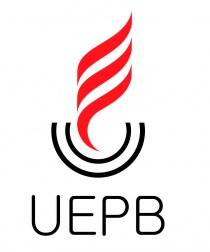 Universidade Estadual da Paraíba Centro de Ciências Biológicas e Sociais Aplicadas - Campus V  João Pessoa – PB Curso de Relações Internacionais Núcleo de Estudo e Pesquisa sobre Deslocados Ambientais (Nepda) Perfil Geográfico da República da FinlânidaAndrews Severiano da SilvaBarbara Gomes da RosaValfrido Sales de Lira NetoGraduandos em Relações Internacionais, PIBIC/NEPDA/UEPBResumo: Este perfil geográfico visa apresentar as características que tornam a Finlândia um país pioneiro no reconhecimento dos direitos aos deslocados ambientais, com isso, apresentamos que sua Lei do Estrangeiro pode servir como base para os demais Estados ampliarem sua ajuda.Palavras-chave: Finlândia; Deslocados Ambientais; Lei do Estrangeiro.A República da Finlândia está localizada o Norte da Europa. unto com Islândia é o país mais setentrional do mundo,  superfície total de área geográfica de 338. 145 Km2, o que a coloca entre os maiores países da União Europeia, sendo maior que a Itália ou a Grã-Bretanha (EMBAIXADA DA FINLÂNDIA, 2012). O país faz fronteira ao este com a Rússia, com o Golfo da Finlândia, o Mar Báltico ao Nordeste o Golfo de Bótnia e a Suécia e, por fim, a Noruega (ENCYCLOPEDIA OF THE NATIONS, 2016).	De acordo com Central Intelligence Agency (CIA), o país possui 5.498. 211 pessoas ea maioria reside no ul, o ordeste esparsamente povoado (CIA, 2016). Além disso, a Finlândia possui baixa taxa de mortalidade infantil, baixo crescimento populacional, alta expectativa de vida e alta taxa de permanência escolar (CIA, 2016). Hoje, é membro de cinco instituições que formam o World Bank Group que trabalham, em conjunto, com outros membros governamentais no financiamento de projetos, concepção de políticas e implementação de programas para erradicar a pobreza no mundo em desenvolvimento (WORLD BANK, 2016).	A economia o país é altamente industrializada e caracterizada pelo livre comércio  história tem característica competitiva em produtos manufaturados, como na indústria de madeiras, engenharia, telecomunicações e eletrônica (CIA, 2016). A expectativa de crescimento para 2017 e 2018 é de 1,2% para 1,3% ao ano, a maior parte devido à demanda interna, especialmente o consumo privado e investimentos no setor de construção (FLANDERS INVESTMENT & TRADE, 2017).	O fortalecimento econômico da Finlândia, colabora para o protagonismo na proteção aos deslocados ambientais. Para Guterres (2009, p. 3) as mudanças climáticas já estão acabando com os meios de subsistência e segurança de muitas pessoas aprofundando as desigualdades. m muitas regiões afetadas, há movimento das pessoas em larga escala por um longo período de tempo e para diversas direções. Dentro da União Europeia, dois importantes regimes complementares de proteção s pessoas deslocadas têm sido elaborada, o Conselho Diretivo 2001/55/EC de 20 de julho de 2001 (Temporary Protection Directive) e o Conselho Diretivo 2004/83 de 29 de Abril de 2004 (Qualification Directive) (MOOR; CLIQUET. 2009 p, 8).	No primeiro regime, a Finlândia advoga a inclusão dos deslocados devido aos desastres naturais, uma vez que est categoria não é mencionada devido aos oponentes do país argumentarem que situações não eram mencionadas em nenhum instrumento internacional sobre refugiados (MOOR; CLIQUET. 2009 p, 11). A Qualification Directive de 2004 define refugiado de acordo com a Convenção de 1951, porém com uma qualificação secundária s pessoas apátridas, que não estão enquadradas na Convenção, mas necessitam de proteção internacional (MOOR; CLIQUET, 2009, p. 13)  que não ocorre as pessoas deslocadas pelas alterações ambientais, pois não estão incluídos no artigo 15 que reflete o compromisso de proteção que j fazem parte das políticas dos Estados-membros (MOOR; CLIQUET, 2009 p. 14).	Como país signatário da Convenção de 1951, o deve ser baseado considerações individuais de cada , dentro de um processo normal ou acelerado. A Lei do Estrangeiro, 301/2004, tem como objetivo promover o gerenciamento de imigração e  proteção internacional com respeito aos Direitos Humanos e direitos básicos os acordos internacionais  Finlândia (ALIENS ACT, 2004, p. 1).	A proteção jurídica e normativa não inclui somente quem possui o status de refugiado ou de proteção subsidiária, mas garante residência, aos solicitantes de asilo, tendo como base a proteção humanitária, dessa maneira incluindo os deslocados ambientais (RÖTTSCHES-DUBOIS; SCHMEDDING, 2010/2011, p. 38). Se comparando com outros Estados-membros da União Europeia, uma das mais inclusivas políticas de migração e advoga, a inclusão dos deslocados ambientais, para os demais países da União Europeia  um dos poucos países que incorporam os migrantes ambientais dentro de sua legislação nacional (RÖTTSCHES-DUBOIS; SCHMEDDING, 2010/2011, p. 51).	Na Finlândia, os migrantes ambientais são classificados como um tipo específico de proteção, o país reconhece não somente os refugiados e pessoas elegíveis para proteção subsidiria, como também os estrangeiros que solicitam asilo em decorrência das catástrofes ambientais, uma vez que possuem muitas chances de conseguirem o refúgio no país das cláusulas legais que definem “proteção humanitária”, “proteção temporária” ou “permissão de residência temporária” apontando valores que respeitam os direitos humanos (RÖTTSCHES-DUBOIS; SCHMEDDING, 2010/2011, p. 55). 	 Embora a solução para o problema dos deslocados devido às alterações ambientais não esteja a curto prazo sob a forma de suprimentos, um plano de adaptação e desenvolvimento deve ser incorporado ao gerenciamento internacional de migrações. A promoção da Finlândia pelo reconhecimento das interrupções ambientais como um terreno válido para proteção, é parte de uma tentativa de ampliar sua política migratória inclusiva para outros estados da União Europeia (RÖTTSCHES-DUBOIS; SCHMEDDING, 2010/2011, p. 55-59). A Declaração de Nova York (2016, p.1) reconhece as mudanças climáticas, desastres naturais e outros fatores ambientais como causa do movimento populacional,  necessária uma resposta dos governos para esse problema. , a Finlândia torna um exemplo a seguir.Referências EMBAIXADA DA FINLÂNDIA, Brasília. Informação básica: Geografia.  2012. Disponível em http://www.finlandia.org.br/public/default.aspx?nodeid=38536&contentlan=17&culture=pt-BR > Acesso em 10 de Abril de 2015.ENCYCLOPEDIA OF THE NATIONS. Finland: Localization, size and extent. 2017. Disponível em http://www.nationsencyclopedia.com/Europe/Finland-LOCATION-SIZE-AND-EXTENT.html > Acesso em 10 de fevereiro de 2017. FLANDERS INVESTMENT & TRADE. The economic growth of Finland 2017. 2017. Disponível em https://www.flandersinvestmentandtrade.com/export/sites/trade/files/attachments/Economic%20Growth%20in%20Finland.pdf > Acesso em 29 de Abril de 2017.GUTERRES, Antonio.Climate change, natural disasters and human displacement: a UNHCR perspective. 2009. Disponivel em http://www.unhcr.org/4901e81a4.pdf > Acesso em 24 de outubro de 2015.MINISTRY OF THE INTERIOR FINLAND. Aliens Act, 2004. Disponível em:< http://www.finlex.fi/en/laki/kaannokset/2004/en20040301.pdf> Acesso em 23 de janeiro de 2017.MOOR, Nicole de; CLIQUET, An. Enviromental Displacement: a new security risk for Europe?. Disponível em:< https://biblio.ugent.be/publication/923103/file/923105> Acesso em 10 de outubro de 2016.NEW YORK DECLARATION FOR REFUGEES AND MIGRANTS. United Nations, 2016. Disponível em :< http://www.un.org/ga/search/view_doc.asp?symbol=A/71/L.1> Acesso em 24 de janeiro de 2017.RÖTTSCHES-DUBOIS, Dagmar; SCHMEDDING, Tessa. Environmental Migration: a global issue under European Union Leadership?. Centre International de formation européenne. 2010/2011, Paris. Disponível em:< http://www.ie-ei.eu/IE-EI/Ressources/file/memoires/2011/TSCHMEDDING.pdf> Acesso em 20 de outubro de 2016. WORLD BANK. Country at a glance: Finland. 2016. Disponível emhttp://www.worldbank.org/en/country/finland > Acesso em 15 de setembro de 2016.